Jeffrey Lane DelaoManager, IT Systems DepartmentFamily Service702 San Pedro | San Antonio, TX 78212Office: 210-299-2415 | Fax: 210-299-4498jdelao@family-service.orgConnect with us: @Family-ServiceSAwww.family-service.org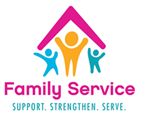 Empowering individuals and families to transform their lives and strengthen their community.